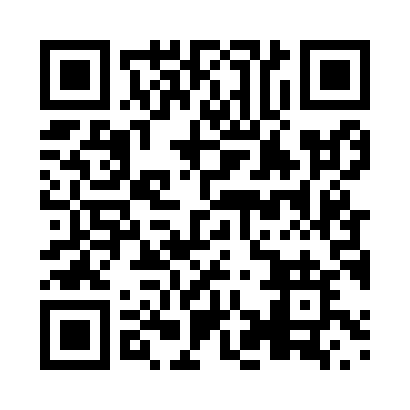 Prayer times for Bartstow, Alberta, CanadaWed 1 May 2024 - Fri 31 May 2024High Latitude Method: Angle Based RulePrayer Calculation Method: Islamic Society of North AmericaAsar Calculation Method: HanafiPrayer times provided by https://www.salahtimes.comDateDayFajrSunriseDhuhrAsrMaghribIsha1Wed4:116:051:306:378:5510:502Thu4:086:031:306:388:5710:523Fri4:066:011:296:398:5810:554Sat4:036:001:296:399:0010:575Sun4:005:581:296:409:0111:006Mon3:575:561:296:419:0311:037Tue3:545:551:296:429:0511:058Wed3:525:531:296:439:0611:089Thu3:495:511:296:449:0811:1110Fri3:465:501:296:459:0911:1311Sat3:435:481:296:469:1111:1612Sun3:415:471:296:479:1211:1913Mon3:385:451:296:489:1411:2214Tue3:375:441:296:499:1511:2215Wed3:365:421:296:499:1711:2316Thu3:355:411:296:509:1811:2417Fri3:345:391:296:519:1911:2418Sat3:345:381:296:529:2111:2519Sun3:335:371:296:539:2211:2620Mon3:335:361:296:549:2411:2721Tue3:325:341:296:549:2511:2722Wed3:315:331:296:559:2611:2823Thu3:315:321:306:569:2811:2924Fri3:305:311:306:579:2911:2925Sat3:305:301:306:579:3011:3026Sun3:305:291:306:589:3111:3127Mon3:295:281:306:599:3211:3128Tue3:295:271:307:009:3411:3229Wed3:285:261:307:009:3511:3330Thu3:285:251:307:019:3611:3331Fri3:285:241:307:029:3711:34